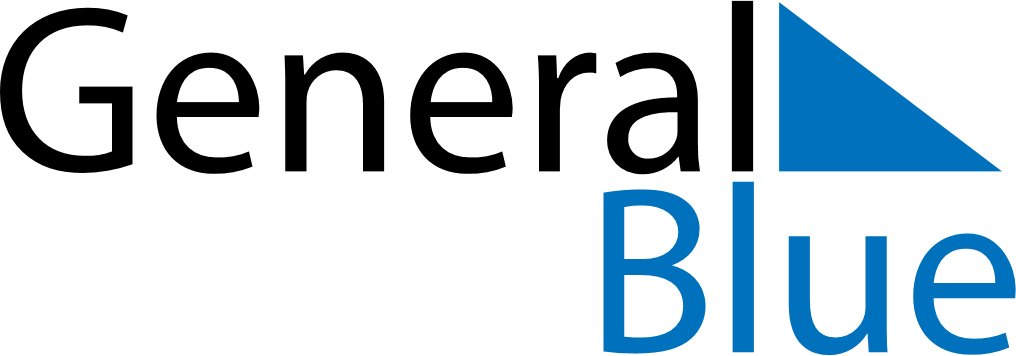 Weekly CalendarAugust 10, 2025 - August 16, 2025Weekly CalendarAugust 10, 2025 - August 16, 2025Weekly CalendarAugust 10, 2025 - August 16, 2025Weekly CalendarAugust 10, 2025 - August 16, 2025Weekly CalendarAugust 10, 2025 - August 16, 2025Weekly CalendarAugust 10, 2025 - August 16, 2025SundayAug 10MondayAug 11MondayAug 11TuesdayAug 12WednesdayAug 13ThursdayAug 14FridayAug 15SaturdayAug 166 AM7 AM8 AM9 AM10 AM11 AM12 PM1 PM2 PM3 PM4 PM5 PM6 PM